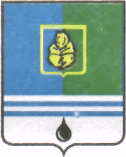 ПОСТАНОВЛЕНИЕАДМИНИСТРАЦИИ  ГОРОДА  КОГАЛЫМАХанты-Мансийского автономного округа - ЮгрыОт «01»   сентября  2015 г.                                                             №2671О внесении изменений в Постановление Администрации города Когалыма от 25.03.2014 № 614 В соответствии с  Гражданским кодексом Российской Федерации, Бюджетным кодексом Российской Федерации, Федеральными законами                 от 12.01.1996 №7-ФЗ «О некоммерческих организациях», от 03.11.2006 г.                  № 174-ФЗ «Об автономных учреждениях», от 08.08.2001 г. № 129-ФЗ                 «О государственной регистрации юридических лиц и индивидуальных предпринимателей»: 1. В приложение к Постановлению Администрации города Когалыма        от 25.03.2014 № 614 «Об утверждении Устава муниципального автономного учреждения «Редакция газеты «Когалымский вестник» (далее – Устав) внести следующие изменения: 1.1. слова «Директор Учреждения – (далее Директор)» по тексту Устава заменить словами «Директор - главный редактор» в соответствующих падежах.  2. Муниципальному автономному учреждению «Редакция газеты «Когалымский вестник» (Т.А.Калиниченко) зарегистрировать изменения в Устав муниципального автономного учреждения «Редакция газеты «Когалымский вестник» в ИФНС России по Сургутскому району в установленном законодательством порядке.3. Сектору пресс-службы Администрации города Когалыма                      (Т.В. Захарова) направить в юридическое управление Администрации города Когалыма текст постановления и приложения к нему, его реквизиты, сведения об источнике официального опубликования в порядке и сроки, предусмотренные распоряжением Администрации города Когалыма                     от 19.06.2013 №149-р «О мерах по формированию регистра              муниципальных нормативных правовых актов Ханты-Мансийского автономного округа – Югры» для дальнейшего направления в Управление государственной регистрации нормативных правовых актов Аппарата Губернатора Ханты-Мансийского автономного округа - Югры.4. Опубликовать настоящее постановление в газете «Когалымский вестник» и разместить на официальном сайте Администрации города Когалыма в сети «Интернет» (www.admkogalym.ru).5. Контроль за исполнением постановления оставляю за собой. Глава Администрации города Когалыма                                 В.И.СтепураСогласовано:начальник ЮУ 						И.А.ЛеонтьеваПодготовлено:зав. сектором пресс-службы 					Т.В.ЗахароваРазослать: Мартыновой О.В., Черных Т.И., Зубович А.Е., Подивилов С.В. Ковальчук А.В., Владыкиной М.В., МАУ «Редакция газеты «Когалымский вестник». Приложениек постановлению Администрациигорода Когалымаот 25.03.2014 №614УТВЕРЖДЕНпостановлением Администрации   города Когалымот 01.09.2015 №2671УСТАВМУНИЦИПАЛЬНОГО АВТОНОМНОГО УЧРЕЖДЕНИЯ «РЕДАКЦИЯ ГАЗЕТЫ «КОГАЛЫМСКИЙ ВЕСТНИК»г.Когалым20151. ОБЩИЕ ПОЛОЖЕНИЯ1.1. Муниципальное автономное учреждение «Редакция газеты «Когалымский вестник», в дальнейшем именуемое «Учреждение», создано в соответствии с Гражданским кодексом Российской Федерации,  Федеральным законом Российской Федерации от 03.11.2006 №174-ФЗ «Об автономных учреждениях» и постановлением Администрации города Когалым от 20.02.2014 №339 «О создании муниципального автономного учреждения «Редакция газеты «Когалымский вестник».1.2. Официальное наименование Учреждения: Полное наименование: муниципальное автономное учреждение «Редакция газеты «Когалымский вестник»;Сокращенное наименование: МАУ «Редакция газеты «Когалымский вестник».1.3. Местонахождение Учреждения: Юридический адрес Учреждения: 628482, Российская Федерация, Ханты-Мансийский автономный округ - Югра, город Когалым, ул.Молодежная, дом 3, офис №1. Почтовый адрес Учреждения: 628482, Российская Федерация,               Ханты-Мансийский автономный округ - Югра, город Когалым, ул.Молодежная, дом 3, офис №1. 1.4. Настоящий Устав определяет организационные, экономические, правовые и социальные основы деятельности Учреждения.1.5. Учредителем Учреждения является  муниципальное  образование  Ханты-Мансийского автономного округа - Югры городской округ город Когалым в лице муниципального казенного учреждения Администрации города Когалыма (далее -Учредитель).1.6. Местонахождение Учредителя: Юридический адрес Учредителя: 628481, Российская Федерация, Ханты-Мансийский автономный округ - Югра, город Когалым, ул. Дружбы Народов, д. 7.Почтовый адрес Учредителя: 628481, Российская Федерация,                 Ханты-Мансийский автономный округ - Югра, город Когалым, ул. Дружбы Народов, д. 7.1.7. Учредитель осуществляет распорядительные и контролирующие функции в отношении имущества Учреждения, закрепленного в оперативное управление Учреждения.1.8. Учреждение приобретает права юридического лица со дня внесения соответствующей записи в Единый государственный реестр юридических лиц, имеет Устав, имущество на праве оперативного управления, самостоятельный баланс, расчетный и иные счета в банковских учреждениях Российской Федерации, штамп, бланки со своим наименованием, печать.1.9. Учреждение вправе от своего имени приобретать имущественные и неимущественные права, нести обязанности, выступать в качестве истца и ответчика в судах.1.10. Учреждение в установленном порядке вправе открывать счета в кредитных организациях.1.11. Учреждение отвечает по своим обязательствам, закрепленным за ним имуществом, за исключением недвижимого имущества и особо ценного движимого имущества, закрепленных за ним или приобретенных Учреждением за счет выделенных ему средств на приобретение такого имущества.2. ЦЕЛЬ, ПРЕДМЕТ И ВИДЫ  ДЕЯТЕЛЬНОСТИ УЧРЕЖДЕНИЯ2.1. Целью создания муниципального автономного учреждения «Редакция газеты «Когалымский вестник» является опубликование муниципальных правовых актов, доведение до сведения жителей города Когалыма официальной информации о социально-экономическом и культурном развитии муниципального образования, о развитии его общественной инфраструктуры и иной социально-значимой информации.2.2. Предметом деятельности Учреждения является подготовка, производство и выпуск газеты «Когалымский вестник», согласно муниципальному заданию и в соответствии с тематикой, заявленной Учредителем при регистрации газеты, как средства массовой информации. 2.3. Основными видами деятельности Учреждения являются: - издательская деятельность;- полиграфическая деятельность и предоставление услуг в этой области.2.4. В соответствии с возложенными на него задачами и для достижения поставленных целей, Учреждение в установленном порядке осуществляет следующие виды деятельности: - издание газеты «Когалымский вестник»;- выпуск полиграфической продукции;- выпуск рекламно-информационных изданий;- распространение газеты «Когалымский вестник»;- осуществляет посредническую деятельность в изготовлении всех видов полиграфической продукции, в том числе на основе кооперации с другими предприятиями, организациями, гражданами;- иные виды деятельности, не противоречащие законодательству Российской Федерации и целям деятельности Учреждения, установленным настоящим Уставом.2.5. Учреждение вправе выполнять работы, оказывать услуги, относящиеся к его основным видам деятельности, предусмотренным пунктом 2.3 настоящего Устава, для физических и юридических лиц за плату и на одинаковых при оказании одних и тех же услуг условиях. Порядок определения указанной платы устанавливается Учредителем.2.6. Финансово-хозяйственную деятельность, а также реализацию производимой продукции Учреждение ведет самостоятельно.2.7. Учреждение самостоятельно планирует свою деятельность и определяет перспективы развития, исходя из спроса на производимую им продукцию, выполняемые работы и оказываемые услуги, определяет формы производственных и хозяйственных взаимоотношений.2.8. Учреждение ведет бухгалтерский учет, предоставляет бухгалтерскую отчетность и статистическую отчетность в порядке, установленном действующим законодательством Российской Федерации.2.9. Учреждение обеспечивает открытость и доступность следующих документов: - Устав Учреждения, в том числе внесенные в него изменения;- свидетельство о государственной регистрации Учреждения;- решение Учредителя о создании Учреждения;- решение Учредителя о назначении руководителя Учреждения;- документы, содержащие сведения о составе наблюдательного совета Учреждения;- план финансово-хозяйственной деятельности Учреждения;- годовую бухгалтерскую отчетность Учреждения.2.10. Ежегодно Учреждение публикует отчеты о своей деятельности и об использовании закрепленного за ним имущества в определенных Учредителем средствах массовой информации.3. УПРАВЛЕНИЕ  МУНИЦИПАЛЬНЫМ АВТОНОМНЫМ УЧРЕЖДЕНИЕМ3.1. Органами управления Учреждения являются:- Учредитель;- наблюдательный совет;- директор - главный редактор Учреждения (далее – Директор - главный редактор).4. КОМПЕТЕНЦИЯ УЧРЕДИТЕЛЯВ ОБЛАСТИ УПРАВЛЕНИЯ УЧРЕЖДЕНИЕМ4.1. К компетенции Учредителя в области управления Учреждением относятся:4.1.1. Утверждение Устава Учреждения, внесение в него изменений.4.1.2. Рассмотрение и одобрение предложений руководителя Учреждения о создании и ликвидации филиалов Учреждения, открытии и закрытии его представительств. 4.1.3. Реорганизация и ликвидация Учреждения, а также изменение его типа.4.1.4. Утверждение передаточного или разделительного баланса.4.1.5. Назначение ликвидационной комиссии и утверждение промежуточного и ликвидационного балансов.4.1.6. Назначение Директора - главного редактора и прекращение его полномочий, а также заключение и прекращение трудового договора с ним;4.1.7. Рассмотрение и одобрение предложения руководителя Учреждения о совершении сделок с имуществом Учреждения, закрепленного Учредителем за Учреждением.4.1.8. Решение иных вопросов, предусмотренных Федеральным законом от 03.11.2006 №174-ФЗ «Об автономных учреждениях» и постановлением Администрации города Когалым от 30.12.2011 №3337 «Об утверждении порядка создания, реорганизации, изменения типа и ликвидации муниципальных учреждений города Когалыма, а также утверждения их Уставов и внесения в них изменений».5. НАБЛЮДАТЕЛЬНЫЙ СОВЕТ УЧРЕЖДЕНИЯ5.1. Наблюдательный совет Учреждения (далее Наблюдательный совет) создается в составе 7  членов. 5.2. В состав наблюдательного совета входят: - представители Учредителя автономного учреждения (1 чел.); - представители органов местного самоуправления, на которые возложено управление муниципальным имуществом (1 чел.); - представители общественности (3 чел.); - представители работников Учреждения (2 чел.). Директор - главный редактор и его заместители не могут быть членами Наблюдательного совета. Директор - главный редактор участвует в заседаниях Наблюдательного совета с правом совещательного голоса.5.3. Срок полномочий Наблюдательного совета составляет 4 года.5.4. Одно и то же лицо может быть членом Наблюдательного совета неограниченное число раз.5.5. Членами Наблюдательного совета не могут быть лица, имеющие неснятую или непогашенную судимость.5.6. Члены Наблюдательного совета могут пользоваться услугами Учреждения только на равных условиях с другими гражданами.5.7. Решение о назначении членов Наблюдательного совета или досрочном прекращении их полномочий принимается Учредителем и оформляется постановлением Администрации города. 5.8. Решение о назначении представителя работников Учреждения членом Наблюдательного совета или досрочном прекращении его полномочий принимается собранием трудового коллектива.5.9. Председатель наблюдательного совета Учреждения избирается на срок полномочий Наблюдательного совета Учреждения членами Наблюдательного совета простым большинством голосов от общего числа голосов членов Наблюдательного совета Учреждения. 5.10. Представитель работников Учреждения не может быть избран председателем Наблюдательного совета.5.11. В отсутствие председателя Наблюдательного совета его функции осуществляет старший по возрасту член Наблюдательного совета, за исключением представителя работников Учреждения.5.12. Решение о досрочном прекращении полномочий членов Наблюдательного совета принимается Учредителем автономного учреждения. 6. КОМПЕТЕНЦИЯНАБЛЮДАТЕЛЬНОГО СОВЕТА  УЧРЕЖДЕНИЯ6.1. Полномочия члена Наблюдательного совета определяются Федеральным законом от 03.11.2006 №174-ФЗ «Об автономных учреждениях». 6.2. К компетенции Наблюдательного совета Учреждения относится рассмотрение:1) предложений Учредителя или  Директора - главного редактора о внесении изменений в Устав Учреждения.  2) предложения учредителя или Директора - главного редактора о создании и ликвидации филиалов автономного учреждения, об открытии и о закрытии его представительств;3) предложений Учредителя или Директора - главного редактора о реорганизации Учреждения или о его ликвидации.4) предложений Учредителя или Директора - главного редактора об изъятии имущества, закрепленного за Учреждением на праве оперативного управления.5) предложений Директора - главного редактора об участии Учреждения в других юридических лицах, в том числе о внесении денежных средств и иного имущества в уставный (складочный) капитал других юридических лиц или передаче такого имущества иным образом другим юридическим лицам, в качестве учредителя или участника.6) проектов плана финансово-хозяйственной деятельности Учреждения.7) по представлению Директора - главного редактора проектов отчетов о деятельности Учреждения и об использовании его имущества, об исполнении плана его финансово-хозяйственной деятельности, годовой бухгалтерской отчетности Учреждения.8) предложений Директора - главного редактора о совершении сделок по распоряжению имуществом, которым в соответствии с федеральным законодательством Учреждение не вправе распоряжаться самостоятельно.9) предложений Директора - главного редактора о совершении крупных сделок.10) предложений Директора - главного редактора о совершении сделок, в совершении которых имеется заинтересованность.11) предложений Директора - главного редактора о выборе кредитных организаций, в которых Учреждение может открыть банковские счета.12) вопросов проведения аудита годовой бухгалтерской отчетности Учреждения и утверждение аудиторской организации.6.3. По вопросам, указанным в подпунктах 1 - 4 и 8 пункта 6.2 настоящего Устава, Наблюдательный совет дает рекомендации. Учредитель принимает по этим вопросам решения после рассмотрения рекомендаций Наблюдательного совета.6.4.	По вопросу, указанному в подпункте 6 пункта 6.2 настоящего Устава, Наблюдательный совет дает заключение, копия которого направляется Учредителю. По вопросам, указанным в подпунктах 5 и 11 пункта 6.2 настоящего Устава, Наблюдательный совет дает заключение. Директор - главный редактор принимает по этим вопросам решения после рассмотрения заключений Наблюдательного совета.6.5.	Документы, представляемые в соответствии с подпунктом 7 пункта 6.2  настоящего Устава, утверждаются Наблюдательным советом. Копии указанных документов направляются Учредителю.6.6. По вопросам, указанным в подпунктах 9, 10 и 12 пункта 6.2 настоящего Устава, Наблюдательный совет принимает решения, обязательные для Директора - главного редактора.6.7. Рекомендации и заключения по вопросам, указанным в подпунктах 1 - 8 и 11 пункта 6.2 Устава, даются большинством голосов от общего числа голосов членов Наблюдательного совета.6.8. Решения по вопросам, указанным в подпунктах 9 и 12 пункта 6.2 настоящего Устава, принимаются Наблюдательным советом большинством в две трети голосов от общего числа голосов членов Наблюдательного совета.6.9. Решение по вопросу, указанному в подпункте 10 пункта 6.2 настоящего Устава, принимается Наблюдательным советом Учреждения в порядке, установленном частями 1 и 2 статьи 17 Федерального закона от 03.11.2006 №174-ФЗ «Об автономных учреждениях».6.10. Вопросы, относящиеся к компетенции Наблюдательного совета в соответствии с пунктом 6.2 настоящего Устава, не могут быть переданы на рассмотрение других органов Учреждения.6.11. По требованию Наблюдательного совета или любого из его членов другие органы Учреждения обязаны предоставить информацию по вопросам, относящимся к компетенции Наблюдательного совета.7. ПОРЯДОК ПРОВЕДЕНИЯ ЗАСЕДАНИЙНАБЛЮДАТЕЛЬНОГО СОВЕТА7.1. Заседания Наблюдательного совета проводятся по мере необходимости, но не реже одного раза в квартал.7.2. Заседание Наблюдательного совета созывается его председателем по собственной инициативе, по требованию Учредителя, члена Наблюдательного совета или руководителя Учреждения.7.3. Порядок и сроки подготовки, созыва и проведения заседаний Наблюдательного совета определяются настоящим Уставом.7.4. Председатель Наблюдательного совета Учреждения организует работу Наблюдательного совета, созывает его заседания, председательствует на них и организует ведение протокола. В отсутствие председателя Наблюдательного совета его функции осуществляет старший по возрасту член Наблюдательного совета, за исключением представителя работников Учреждения.7.5. Председатель, созывающий Наблюдательный совет, обязан не позднее, чем за 10 дней до его проведения в письменном виде уведомить об этом каждого члена Наблюдательного совета.  В уведомлении должны быть указаны дата, время и место проведения заседания Наблюдательного совета, форма проведения Наблюдательного совета (заседание или заочное голосование), а также предлагаемая повестка дня.Любой член Наблюдательного совета вправе вносить предложения о включении в повестку дня Наблюдательного совета дополнительных вопросов не позднее, чем за 5 дней до его проведения.Председатель, созывающий Наблюдательный совет, не вправе вносить изменения в формулировки дополнительных вопросов, предложенных членами Наблюдательного совета для включения в повестку дня Наблюдательного совета.В случае, если по предложению членов Наблюдательного совета в первоначальную повестку дня Наблюдательного совета вносятся изменения, председатель, созывающий Наблюдательный совет, обязан не позднее, чем за 3 дня до его проведения уведомить всех членов Наблюдательного совета о внесенных в повестку дня изменений в письменном виде.Председатель, созывающий Наблюдательный совет Учреждения, обязан направить членам Наблюдательного совета Учреждения информацию и материалы вместе с уведомлением о проведении Наблюдательного совета, а в случае изменения повестки дня соответствующие материалы и информация направляются вместе с уведомлением о таком изменении. 7.6. Решения Наблюдательного совета принимаются путем открытого голосования. Каждый член Наблюдательного совета имеет при голосовании один голос. В случае равенства голосов решающим является голос председателя Наблюдательного совета.7.7. Решение Наблюдательного совета может быть принято без проведения заседания Наблюдательного совета (совместного присутствия членов Наблюдательного совета для обсуждения вопросов повестки дня и принятия решений по вопросам, поставленным на голосование) путем проведения заочного голосования (опросным путем), за исключением случаев принятия Наблюдательным советом решений по вопросам, предусмотренным подпунктами 9 и 10 пункта 6.2. настоящего Устава.  Заочное голосование (опросным путем) проводится путем обмена документами посредством почтовой, телеграфной, телефонной, электронной или иной связи, обеспечивающей аутентичность передаваемых и принимаемых сообщений и их документальное подтверждение.7.8. В заседании Наблюдательного совета вправе участвовать Директор - главный редактор. Иные приглашенные председателем Наблюдательного совета лица могут участвовать в заседании Наблюдательного совета, если против их присутствия не возражает более чем одна треть от общего числа членов Наблюдательного совета.7.9. Заседание Наблюдательного совета является правомочным, если все члены Наблюдательного совета извещены о времени и месте его проведения и на заседании присутствует более половины членов Наблюдательного совета. Передача членом Наблюдательного совета своего голоса другому лицу не допускается.7.10. В случае отсутствия на заседании члена Наблюдательного совета по уважительной причине, он может представить свое мнение в письменной форме по вопросам повестки заседания Наблюдательного совета. Мнение отсутствующего по уважительной причине члена Наблюдательного совета в письменной форме подлежит учету при определении наличия кворума и результатов голосования, однако данное правило не применяется в целях определения наличия кворума и результатов голосования для принятия решений по вопросам, предусмотренным подпунктами 9 и 10 пункта 6.2. настоящего Устава. Документы, подтверждающие уважительность причины отсутствия члена Наблюдательного совета на заседании, предоставляются Председателю Наблюдательного совета одновременно с мнением в письменной форме по вопросам повестки заседания Наблюдательного совета.7.11. Первое заседание Наблюдательного совета после его создания, а также первое заседание нового состава Наблюдательного совета созывается по требованию Учредителя. До избрания председателя Наблюдательного совета на таком заседании председательствует старший по возрасту член Наблюдательного совета, за исключением представителя работников Учреждения. 8.  РУКОВОДИТЕЛЬ УЧРЕЖДЕНИЯ8.1. Руководство Учреждением осуществляется Директором - главным редактором, действующим на принципах единоначалия.8.2. Директор - главный редактор назначается на должность и освобождается от должности Учредителем, который заключает с Директором - главным редактором контракт, в котором определены его права, обязанности и ответственность перед Учредителем, срок контракта, условия освобождения от должности.8.3. К компетенции Директора - главного редактора относятся вопросы ведения финансово-хозяйственной деятельности, осуществления текущего руководства деятельностью Учреждения, за исключением вопросов отнесенных к компетенции Учредителя Учреждения и наблюдательного совета.8.4. Директор - главный редактор без доверенности действует от имени Учреждения, в том числе представляет его интересы и совершает сделки от его имени, утверждает штатное расписание Учреждения, должностные инструкции работников Учреждения, план финансово-хозяйственной деятельности, годовую и бухгалтерскую отчетность, регламентирующие деятельность Учреждения внутренние документы, издает приказы и дает указания, обязательные для исполнения работниками Учреждения, осуществляет прием на работу и увольнение работников Учреждения. Взаимоотношения работников и Директора - главного редактора возникают на основе трудового договора и регулируются Трудовой Кодекс РФ.9. ИМУЩЕСТВО И ФИНАНСЫ9.1. Имущество Учреждения закрепляется за ним на праве оперативного управления. Решение об отнесении имущества к категории особо ценного движимого принимается Учредителем одновременно с принятием решения о закреплении указанного имущества за Учреждением.9.2. Учреждение в отношении закрепленного за ним имущества осуществляет права пользования, владения и распоряжения им в соответствии с его назначением, уставными целями своей деятельности и решениями собственника в рамках, установленных действующим законодательством Российской Федерации и настоящим Уставом.9.3. Учреждение без согласия Учредителя не вправе распоряжаться  недвижимым имуществом и особо ценным движимым имуществом, закрепленным за ним Учредителем или приобретённым Учреждением за счет средств, выделенных ему Учредителем на приобретение этого имущества. 9.4. Источниками формирования имущества Учреждения и финансовых ресурсов Учреждения являются:- имущество, закреплённое за ним на праве оперативного управления;- субсидия за счет средств бюджета города Когалыма на оказание муниципальных услуг;- средства от оказания иной приносящей доход деятельности;- иные источники, не запрещённые действующим законодательством Российской Федерации.9.5. Имущество и средства Учреждения отражаются на его балансе и используются для достижения целей, определенных его Уставом.9.6. Недвижимое имущество, закреплённое за Учреждением или приобретённое за счет средств, выделенных ему Учредителем на приобретение этого имущества, а также находящееся у Учреждения особо ценное движимое имущество, подлежат обособленному учёту в установленном порядке.9.7. Доходы Учреждения поступают в его самостоятельное распоряжение и используются им для достижения целей, ради которых оно создано. Собственник имущества Учреждения не имеет права на получение доходов от осуществления Учреждением деятельности и использования закреплённого за Учреждением имущества.9.8. Средства от иной, приносящей доходы деятельности, и приобретённое за счет этих средств имущество поступают в самостоятельное распоряжение Учреждения и учитываются на отдельном балансе, используются для достижения целей, ради которых создано учреждение, если иное не установлено действующим законодательством Российской Федерации.9.9. Учреждение ведёт налоговый учёт, оперативный бухгалтерский учёт и статистическую отчётность о результатах хозяйственной и иной деятельности в порядке, установленном действующим законодательством Российской Федерации.9.10. Права Учреждения на объекты интеллектуальной собственности регулируются действующим законодательством Российской Федерации.  9.11. Денежные и материальные средства Учреждения образуются за счёт:- денежных средств получаемых от финансирования - муниципального задания в виде субсидий на возмещение затрат на оказание муниципальных услуг; - в виде субсидий на иные цели, не связанные с возмещением затрат на выполнение муниципального задания;-денежных средств, получаемых в результате деятельности, приносящий доход, и иной деятельности, предусмотренной настоящим Уставом и других, не запрещенных законом источников доходов.9.12. Учреждение выполняет муниципальное задание, установленное Учредителем в соответствии с предусмотренной настоящим Уставом деятельностью. 9.13. Учреждение осуществляет в соответствии с муниципальным заданием деятельность, связанную с оказанием услуг.9.14. Кроме муниципального задания Учреждение по своему усмотрению вправе выполнять работы, оказывать услуги, относящиеся к его основной деятельности, для физических и юридических лиц за плату и на одинаковых, при оказании однородных услуг, условиях в порядке, установленном действующим законодательством Российской Федерации.10. РЕОРГАНИЗАЦИЯ И ЛИКВИДАЦИЯ УЧРЕЖДЕНИЯ10.1. Реорганизация и ликвидация Учреждения производится по решению Учредителя, в порядке, предусмотренном настоящим Уставом и действующим законодательством Российской Федерации.10.2. Реорганизация Учреждения может быть осуществлена в форме:- слияния двух или нескольких учреждений;- присоединения к Учреждению одного учреждения или нескольких учреждений соответствующей формы собственности;- разделения Учреждения на два учреждения или несколько учреждений соответствующей формы собственности;- выделения из Учреждения одного учреждения или нескольких учреждений соответствующей формы собственности.10.3. При реорганизации Учреждения вносятся необходимые изменения в Единый государственный реестр юридических лиц. Реорганизация влечет за собой переход прав и обязанностей Учреждения к его правопреемнику в соответствии с действующим законодательством Российской Федерации.10.4. Учреждение может быть ликвидировано по:- решению Учредителя;- по решению суда.10.5. Учредитель или орган, принявший решение о ликвидации юридического лица, обязаны незамедлительно письменно сообщить об этом в уполномоченный государственный орган для внесения в единый государственный реестр юридических лиц сведения о том, что юридическое лицо находится в процессе ликвидации.10.6. Учредитель или орган  принявший решение о ликвидации Учреждения, назначает ликвидационную комиссию. С момента назначения ликвидационной комиссии к ней переходят все полномочия по управлению делами Учреждения. Срок заявления требований кредиторов ликвидируемого Учреждения не может быть менее двух месяцев со дня опубликования официального объявления о ликвидации. Ликвидационный баланс предоставляется в Государственную налоговую инспекцию по месту нахождения Учреждения.10.7. При ликвидации или реорганизации Учреждения уволенным работникам гарантируется соблюдение их прав и интересов в соответствии с трудовым  законодательством.10.8. При ликвидации Учреждения после всех взаиморасчетов имущество и средства Учреждения переходят к Учредителю.11. ВНЕСЕНИЕ ИЗМЕНЕНИЙИ ДОПОЛНЕНИЙ В УСТАВ УЧРЕЖДЕНИЯ11.1. Изменения и дополнения в настоящий Устав, вносимые по решению Учредителя, подлежат государственной регистрации в порядке, установленном действующим законодательством Российской Федерации, и вступают в силу с момента государственной регистрации.